Program wydarzeń towarzyszących wystawie Praga lat 70. Fotografie Alberta KrystyniakaMuzeum Warszawskiej Pragi, 14.07–24.10.2021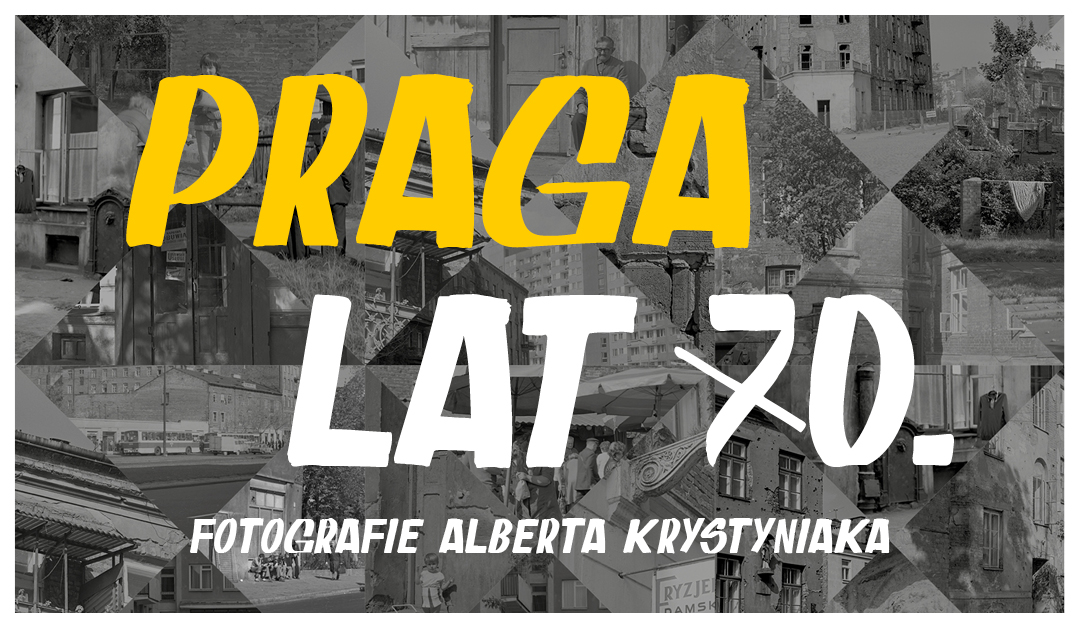 PROGRAM WYDARZEŃLIPIEC                                                                                      15 lipca (czwartek)
11.00 Oprowadzanie kuratorskie
18.00 Oprowadzanie z kuratorskie16 lipca (piątek) 20.00 Projekcja filmu “Róg Brzeskiej i Capri”,1979, reż. Krzysztof Wojciechowski18 lipca (niedziela) 11.00 Oprowadzanie kuratorskie22 lipca (czwartek) 19.30 Fotografowanie codzienności. Co znajdziemy w fotografiach Alberta Krystyniaka? Wykład online24 lipca (sobota) 11.00 Spacer fotograficzny z Martą Rybicką. Warsztaty29 lipca (czwartek) 18.00 Oprowadzanie kuratorskieSIERPIEŃ1 sierpnia (niedziela) 11.00 Spotkanie na wystawie5 sierpnia (czwartek) 18.00 Oprowadzanie kuratorskie7 sierpnia (sobota) 11.00 Spacer fotograficzny z Rafałem Siderskim. Warsztaty12 sierpnia (czwartek) 18.00 Oprowadzanie kuratorskie13 sierpnia (piątek) 20.00 film “Róg Brzeskiej i Capri”, 1979, reż. Krzysztof Wojciechowski15 sierpnia (niedziela) 11.00 Spotkanie na wystawie19 sierpnia (czwartek) 18.00 Oprowadzanie po wystawie21 sierpnia (sobota) 15.00 Spacer fotograficzny z Julią Szabłowską. Warsztaty26 sierpnia (czwartek) 18.00 Oprowadzanie kuratorskie29 sierpnia (niedziela) 11.00 Spotkanie na wystawieWRZESIEŃ2 września (czwartek) 18.00 Oprowadzanie kuratorskie5 września (sobota) 11.00 Spacer fotograficzny z Tymonem Markowskim. Warsztaty.9 września (czwartek) 18.00 Osobiste znaczenie fotografii w naszym życiu Wykład online12 września (niedziela) 11.00 Spotkanie na wystawie16 września (czwartek) 18.00 Zoom na kamienicę Wykład ONLINE18 września (sobota) 11.00 Spacer fotograficzny z Joanną Szpak-Ostaszewską. Warsztaty.20 września (poniedziałek) 16.00 Warsztaty dla nauczycieli z Dorotą Raniszewską i kuratorką Anną Wigurą (więcej informacji wkrótce)23 września (czwartek) 18.00 Zoom na blokowiska Wykład online26 września (niedziela) 11.00 Spotkanie na wystawie30 września (czwartek) 18.00 Wykorzystywanie fotografii w opiece nad osobami starszymi Wykład onlinePAŹDZIERNIK2 października (sobota) 11.00 Spacer fotograficzny z Krzysztofem Pacholakiem. Warsztaty.7 października (czwartek) 18.00 Promocja publikacji towarzyszącej wystawie11 października (niedziela) 11.00 Spotkanie na wystawie14 października (czwartek) 18.00 Praga 2021. Co chronić? Debata online16 października (sobota) 11.00 Praskie fotoksiążki Warsztaty rodzinne21 października (czwartek) 18.00 Fotografowanie codzienności. Co znajdziemy w Waszych fotografiach? Wykład online24 października (niedziela) 11.00 Oprowadzanie kuratorskieProgram może ulec nieznacznym zmianom.